Številka: 041-0003/2018-2Datum: 06.06.2018VSEM POLITIČNIM STRANKAMDRUGIM ORGANIZACIJAM OBČANOV V OBČINI OBČANOM V OBČINI MORAVČEZADEVA: POZIV K PODAJI PREDLOGOV ZA ČLANE OBČINSKE VOLILNE KOMISIJE OBČINE MORAVČENa podlagi 35. in 38. člena Zakona o lokalnih volitvah (Uradni list RS, št. 94/07 – uradno prečiščeno besedilo, 45/08, 83/12 in 68/17)  se za izvedbo lokalnih volitev imenuje občinsko volilno komisijo, katere mandat traja štiri leta. Občinsko volilno komisijo imenuje skladno z določbami Zakona o lokalnih volitvah Občinski svet Občine Moravče na predlog Komisije za mandatna vprašanja, volitve in imenovanja. Občinsko volilno komisijo sestavljajo predsednik in namestnik predsednika ter trije člani in njihovi namestniki. Predsednik volilne komisije in njegov namestnik se imenujeta izmed sodnikov ali izmed drugih diplomiranih pravnikov. Ostali člani volilne komisije in njihovi namestniki se imenujejo po predlogih političnih strank, drugih organizacij občanov v občini ter občanov.Sedanji občinski volilni komisiji mandat poteče v mesecu juliju 2018. Pozivamo vas, da Vaše predloge za člane občinske volilne komisije posredujete na naslov Občina Moravče, Komisija za mandatna vprašanja, volitve in imenovanja, Vegova ulica 9, 1251 Moravče, do ponedeljka 18. junija 2018. Posredovani predlogi naj bodo v zaprti kuverti pravilno označeni z navedbo »PREDLOGI ZA ČLANE OBČINSKE VOLILNE KOMISIJE, NE ODPIRAJ!«Predlog oddate na priloženem obrazcu. Predlogu mora biti obvezno priloženo tudi soglasje kandidata o imenovanju.S spoštovanjem!                                                                 Stanislav Ravnikar, l.r.                                               Predsednik Komisije za mandatna vprašanja,                                                                                      volitve in imenovanjaPrilogi:Predlog za kandidata OVKSoglasje kandidata o imenovanjuPoslati:Člani občinskega sveta,Objava na spletni strani Občine Moravče,Oglasna deska Občine Moravče,Arhiv. OBČINA MORAVČE                Občinska uprava                                                    Tel. 01/724-71-40, fax 01/723-10-35Tr   Vegova ulica 9, 1251 Moravče                                         E-mail: obcina@moravce.si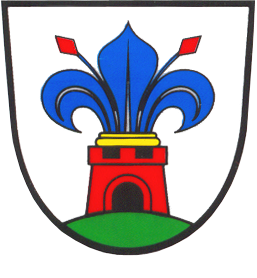 